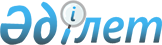 Солтүстік Қазақстан облысы әкімдігінің кейбір қаулыларының күші жойылды деп тану туралыСолтүстік Қазақстан облысы әкімдігінің 2021 жылғы 15 наурыздағы № 46 қаулысы. Солтүстік Қазақстан облысының Әділет департаментінде 2021 жылғы 16 наурызда № 7175 болып тіркелді
      Қазақстан Республикасының 2001 жылғы 23 қаңтардағы "Қазақстан Республикасындағы жергілікті мемлекеттік басқару және өзін-өзі басқару туралы" Заңының 27-бабы 2-тармағына, Қазақстан Республикасының 2016 жылғы 6 сәуірдегі "Құқықтық актілер туралы" Заңының 27-бабына сәйкес Солтүстік Қазақстан облысының әкімдігі ҚАУЛЫ ЕТЕДІ:
      1. Осы қаулының қосымшасына сәйкес Солтүстік Қазақстан облысы әкімдігінің кейбір қаулыларының күші жойылды деп танылсын.
      2. "Солтүстік Қазақстан облысы әкімдігінің қаржы басқармасы" коммуналдық мемлекеттік мекемесі Қазақстан Республикасының заңнамасында белгіленген тәртіппен қамтамасыз етсін: 
      1) осы қаулының "Қазақстан Республикасы Әділет министрлігі Солтүстік Қазақстан облысының Әділет департаменті" республикалық мемлекеттік мекемесінде мемлекеттік тіркелуін;
      2) осы қаулы ресми жарияланғаннан кейін оны Солтүстік Қазақстан облысы әкімдігінің интернет-ресурсында орналастыруды.
      3. Осы қаулының орындалуын бақылау Солтүстік Қазақстан облысы әкімінің жетекшілік ететін орынбасарына жүктелсін.
      4. Осы қаулы оның алғашқы ресми жарияланған күнінен кейін күнтізбелік он күн өткен соң қолданысқа енгізіледі.  Солтүстік Қазақстан облысы әкімдігінің күші жойылған кейбір қаулыларының тізбесі
      1. "Солтүстік Қазақстан облысы жергілікті атқарушы органының мемлекеттік бағалы қағаздар шығаруының шарттарын, көлемін және нысаналы мақсатын айқындау туралы" Солтүстік Қазақстан облысы әкімдігінің 2020 жылғы 8 сәуірдегі № 81 қаулысы (2020 жылғы 10 сәуірде Қазақстан Республикасының Нормативтік-құқықтық актілерінің электрондық түрдегі эталондық бақылау банкінде жарияланды, Нормативтік құқықтық актілерді мемлекеттік тіркеу тізілімінде № 6178 болып тіркелді).
      2. "Солтүстік Қазақстан облысы жергілікті атқарушы органының мемлекеттік бағалы қағаздар шығаруының шарттарын, көлемін және нысаналы мақсатын айқындау туралы" Солтүстік Қазақстан облысы әкімдігінің 2020 жылғы 1 қазандағы № 267 қаулысы (2020 жылғы 7 қазанда Қазақстан Республикасының Нормативтік-құқықтық актілерінің электрондық түрдегі эталондық бақылау банкінде жарияланды, Нормативтік құқықтық актілерді мемлекеттік тіркеу тізілімінде № 6578 болып тіркелді).
      3. "Солтүстік Қазақстан облысы жергілікті атқарушы органының мемлекеттік бағалы қағаздар шығаруының шарттарын, көлемін және нысаналы мақсатын айқындау туралы" Солтүстік Қазақстан облысы әкімдігінің 2020 жылғы 8 сәуірдегі № 81 қаулысына өзгеріс енгізу туралы" Солтүстік Қазақстан облысы әкімдігінің 2020 жылғы 25 желтоқсандағы № 349 қаулысы (2020 жылғы 28 желтоқсанда Қазақстан Республикасының Нормативтік-құқықтық актілерінің электрондық түрдегі эталондық бақылау банкінде жарияланды, Нормативтік құқықтық актілерді мемлекеттік тіркеу тізілімінде № 6858 болып тіркелді).
					© 2012. Қазақстан Республикасы Әділет министрлігінің «Қазақстан Республикасының Заңнама және құқықтық ақпарат институты» ШЖҚ РМК
				
      Солтүстік Қазақстан облысының әкімі

К. Аксакалов
Солтүстік Қазақстан облысы әкімдігінің2021 жылғы 15 наурыздағы№ 46 қаулысынақосымша